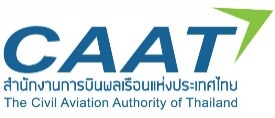 คําขอใบรับรอง คําขอตออายุใบรับรอง และคําขอรับใบแทน							                    วันที่       เดือน              พ.ศ    .                     . เรียน  ผูอํานวยการสํานักงานการบินพลเรือนแหงประเทศไทยขาพเจา (ผูขอ)                                                                                                   (ระบุชื่อนิติบุคคล)เปนนิติบุคคล ประเภท                                                     เลขทะเบียน            	   .จดทะเบียนเมื่อวันที่                         สํานักงานตั้งอยูเลขที่              หมูที่      ตรอก/ซอย        	     .
ถนน               	ตําบล/แขวง                    อําเภอ/เขต                               จังหวัด                                      .                                          โทรศัพท                    E-mail                                 โดย (ชื่อบุคคล)                                                            .                                                                                        เป็นผูมีอํานาจลงนามแทนนิติบุคคล อยูบานเลขที่            หมูที่         ตรอก/ซอย                   ถนน................................                        ตําบล/แขวง                                อําเภอ/เขต                           จังหวัด                     โทรศัพท                       .                      E-mail                             กรณีมีผู้รับมอบอำนาจ (ชื่อผู้รับมอบอำนาจ)................................................................................                                                            อยูบานเลขที่            หมูที่         ตรอก/ซอย               ถนน                       . ตําบล/แขวง                                 .                                อําเภอ/เขต                           จังหวัด                          โทรศัพท                       E-mail                                 .                                                                                    มีความประสงค   ขอใบรับรอง     ขอตออายุใบรับรอง     ขอรับใบแทน                                                                  ใบรับรองการเป็นตัวแทนควบคุม           ใบรับรองการไปรษณีย์ควบคุม           ใบรับรองผู้ส่งทราบตัวตน                                                                                              ที่ตั้งของสถานที่ดำเนินการ.................................................................................................................................................                                                                                                                               ............................................................................................................................................................................................................                                                                                                                                                                          พรอมคําขอนี้ ขาพเจาไดแนบเอกสารหลักฐานตางๆ เพื่อใชประกอบคําขอมาดวยแลว ดังนี้ขาพเจาขอรับรองวารายละเอียดที่แสดงไวในคําขอนี้ พรอมดวยเอกสารหลักฐานที่ไดยื่นมีความสมบูรณ์ ถูกตอง และเปนความจริงทุกประการ     ลงชื่อ                                                ผู้ขอ 	    (	           )     วันที่ยื่นคําขอ         /               /          	กรณีขอครั้งแรกหรือตออายุ  หนังสือรับรองการจดทะเบียนเปนนิติบุคคล ที่ออกให้ไว้ไม่เกิน 6 เดือน  หนังสือแสดงฐานะการเป็นหน่วยงานไปรษณีย์ หรือได้รับมอบหมายจากการไปรษณีย์         (สำหรับการไปรษณีย์ควบคุม)  แผนรักษาความปลอดภัยการบินพลเรือน  เอกสารแสดงถึงการมีกรรมสิทธิ์ สิทธิครอบครองสิทธิประโยชน์ในสถานที่ หรือเอกสาร      แสดงถึงความจำนงการมีสิทธินั้น เช่น โฉนดที่ดิน, นส.3, นส.3 ก., สัญญาเช่า   เอกสารหลักฐานอื่นตามที่ผู้อำนวยการกำหนด (กรณีมีเอกสารอื่นๆ เพิ่มเติม)           ..............................................................................................................................................  กรณีที่มีการมอบอํานาจ       หนังสือมอบอํานาจ       สําเนาบัตรประจําตัวประชาชนของ ผู้มอบอำนาจและผูรับมอบอํานาจ   กรณีสูญหาย ถูกทำลาย หรือชำรุด  ใบรบั  รองการเปนตัวแทนควบคุม การไปรษณีย์ควบคุม หรือใบรับรองการเป็นผู้ส่งทราบตัวตน ฉบับเกา (กรณีชํารุดเสียหายในสาระสำคัญ)  สำเนาบันทึกประจำวัน (กรณีแจ้งความเอกสารถูกทำลาย หรือ       สูญหาย)  กรณีมีการมอบอํานาจ  หนังสือมอบอํานาจ  สําเนาบัตรประจําตัวประชาชนของ ผู้มอบอำนาจและ
 ผูรับมอบอํานาจ